SYLWESTROWE SZALEŃSTWOWitanie Nowego Roku wszystkim kojarzy się ze sztucznymi ogniami. My również postanowiliśmy w ten sposób uczcić Nowy Rok 2018. Odbyło się to na kawałku papieru Malowanie kredkami, potem świecą i czarną farbą, a na koniec tworzenie wybuchu fajerwerków.Prawda, że wyszło równie pięknie jak na żywo ??? 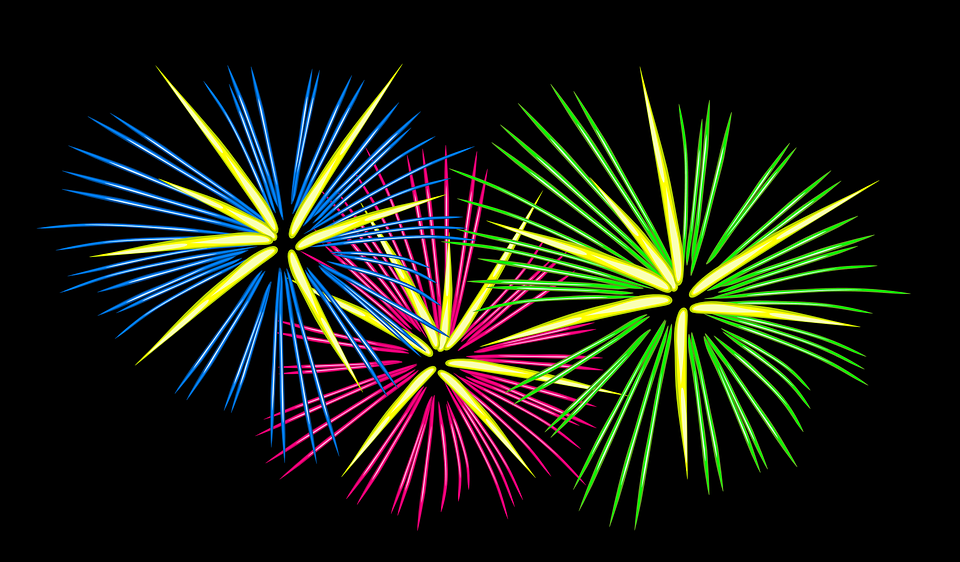 